UNIVERSIDADE DE SÃO PAULO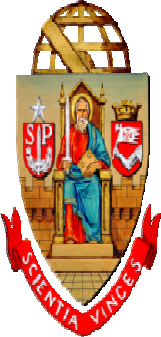 SECRETARIA GERALANEXO IITERMO DE COMPROMISSO DE PESQUISADOR COLABORADOR MODALIDADE- SEM BOLSA……………………………., aprovado(a) para participar do Programa Pesquisador Colaborador do(a) (Unidade, Órgão de Integração ou Órgão Complementar), (Departamento e/ou Área) , declaro estar ciente das regras do Programa e demais normas universitárias, e comprometo-me a observá-las, cumprindo o horário de pesquisa definido pela Comissão de Pesquisa (ou Conselho Deliberativo).Declaro, ainda, estar ciente de que o Programa Pesquisador Colaborador não gera vínculo empregatício com a Universidade de São Paulo, e que possuo meios para me manter durante o período de pesquisa.São Paulo, …………….. Pesquisador Colaborador…Presidente da Comissão de PesquisaRua da Reitoria, 374 - 4º andar - Cidade Universitária CEP: 05508-220 - São Paulo - Brasil+55-11-3091-3414 - sg@usp.br - www.usp.br/secretaria